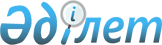 Об определении размера и порядка оказания жилищной помощи в городе ПетропавловскРешение Петропавловского городского маслихата Северо-Казахстанской области от 18 января 2016 года N 6. Зарегистрировано Департаментом юстиции Северо-Казахстанской области 12 февраля 2016 года N 3620.
      Сноска. Заголовок в редакции решения Петропавловского городского маслихата Северо-Казахстанской области от 18.05.2022 № 3 (вводится в действие по истечении десяти календарных дней после дня его первого официального опубликования).
      В соответствии с подпунктом 15) пункта 1 статьи 6 Закона Республики Казахстан от 23 января 2001 года "О местном государственном управлении и самоуправлении в Республике Казахстан", статьей 97 Закона Республики Казахстан от 16 апреля 1997 года "О жилищных отношениях" Петропавловский городской маслихат РЕШИЛ:
      1. Определить размер и порядок оказания жилищной помощи в городе Петропавловск согласно приложению 1 к настоящему решению.
      Сноска. Пункт 1 в редакции решения Петропавловского городского маслихата Северо-Казахстанской области от 18.05.2022 № 3 (вводится в действие по истечении десяти календарных дней после дня его первого официального опубликования).


      2. Признать утратившими силу некоторые решения Петропавловского городского маслихата, согласно приложению 2 к настоящему решению.
      Сноска. Пункт 2 в редакции решения Петропавловского городского маслихата Северо-Казахстанской области от 18.05.2022 № 3 (вводится в действие по истечении десяти календарных дней после дня его первого официального опубликования).


      3. Настоящее решение вводится в действие по истечении десяти календарных дней после дня первого официального опубликования. Размер и порядок оказания жилищной помощи в городе Петропавловск
      Сноска. Правила с изменениями, внесенными решением Петропавловского городского маслихата Северо-Казахстанской области от 19.03.2020 № 4 (вводится в действие по истечении десяти календарных дней после дня его первого официального опубликования); в редакции решения Петропавловского городского маслихата Северо-Казахстанской области от 18.05.2022 № 3 (вводится в действие по истечении десяти календарных дней после дня его первого официального опубликования); от 24.11.2023 № 3 (вводится в действие по истечении десяти календарных дней после дня его первого официального опубликования).
      1. Жилищная помощь предоставляется за счет средств местного бюджета малообеспеченным семьям (гражданам), проживающим в городе Петропавловск, постоянно зарегистрированным и проживающим в жилище, которое находится на праве собственности как единственное жилище на территории Республики Казахстан, а также нанимателям (поднанимателям) жилища из государственного жилищного фонда и жилища, арендованного местным исполнительным органом в частном жилищном фонде, на оплату:
      расходов на управление объектом кондоминиума и содержание общего имущества объекта кондоминиума, в том числе капитальный ремонт общего имущества объекта кондоминиума;
      потребления коммунальных услуг и услуг связи в части увеличения абонентской платы за телефон, подключенный к сети телекоммуникаций;
      расходов за пользование жилищем из государственного жилищного фонда и жилищем, арендованным местным исполнительным органом в частном жилищном фонде.
      Доля предельно допустимых расходов к совокупному доходу малообеспеченной семьи (гражданина) в размере 5 (пять) процентов.
      Расходы малообеспеченной семьи (граждан), принимаемые к исчислению жилищной помощи, определяются как сумма расходов по каждому из вышеуказанных направлений.
      2. Назначение жилищной помощи осуществляется коммунальным государственным учреждением "Отдел занятости и социальных программ акимата города Петропавловска" (далее – уполномоченный орган).
      3. Совокупный доход малообеспеченной семьи (гражданина) исчисляется уполномоченным органом за квартал, предшествовавший кварталу обращения за назначением жилищной помощи, в порядке, определяемом приказом Министра индустрии и инфраструктурного развития Республики Казахстан от 24 апреля 2020 года № 226 "Об утверждении Правил исчисления совокупного дохода семьи (гражданина Республики Казахстан), претендующей на получение жилищной помощи" (зарегистрирован в Реестре государственной регистрации нормативных правовых актов под № 20498).
      4. Жилищная помощь определяется как разница между суммой оплаты расходов на управление объектом кондоминиума и содержание общего имущества объекта кондоминиума, в том числе капитальный ремонт общего имущества объекта кондоминиума, потребление коммунальных услуг и услуг связи в части увеличения абонентской платы за телефон, подключенный к сети телекоммуникаций, пользование жилищем из государственного жилищного фонда и жилищем, арендованным местным исполнительным органом в частном жилищном фонде, и предельно допустимым уровнем расходов малообеспеченных семей (граждан) на эти цели, установленным местным представительным органом.
      При назначении жилищной помощи для одиноко проживающих граждан за норму площади жилья принимается тридцать квадратных метров, для семей состоящих из двух членов семьи сорок восемь квадратных метров, для семей из трех и более членов семьи за норму площади жилья принимается норма предоставления жилья, установленная жилищным законодательством Республики Казахстан, восемнадцать квадратных метров на человека, но не менее однокомнатной квартиры или комнаты в общежитии.
      5. Выплата компенсации повышения тарифов абонентской платы за оказание услуг телекоммуникации социально защищаемым гражданам осуществляется в соответствии с Приказом Министра цифрового развития, инноваций и аэрокосмической промышленности Республики Казахстан от 28 июля 2023 года № 295/НҚ "Об определении размера и утверждении Правил компенсации повышения тарифов абонентской платы за оказание услуг телекоммуникаций социально защищаемым гражданам".
      6. Малообеспеченная семья (гражданин) (либо его представитель по нотариально заверенной доверенности) обращается в филиалы Государственной корпорации "Правительство для граждан" (далее Государственная корпорация) города Петропавловска и/или посредством веб-портала "электронное правительство" с предоставлением следующих документов:
      1) документа, удостоверяющего личность заявителя (оригинал представляется для идентификации личности);
      2) документа, подтверждающего доходы малообеспеченной семьи. Порядок исчисления совокупного дохода семьи (гражданина Республики Казахстан), претендующей на получение жилищной помощи, определяется уполномоченным органом в сфере жилищных отношений;
      3) справки о пенсионных отчислениях (за исключением сведений, получаемых из соответствующих государственных информационных систем);
      4) справки с места работы либо справки о регистрации в качестве безработного лица;
      5) сведений об алиментах на детей и других иждивенцев;
      6) банковского счета;
      7) счета о ежемесячных взносах на управление объектом кондоминиума и содержание общего имущества объекта кондоминиума, в том числе капитальный ремонт общего имущества объекта кондоминиума;
      8) счета на потребление коммунальных услуг;
      9) квитанции-счета за услуги телекоммуникаций или копии договора на оказание услуг связи;
      10) счета о расходах за пользование жилищем из государственного жилищного фонда и жилищем, арендованным местным исполнительным органом в частном жилищном фонде.
      Истребование документов, не предусмотренных настоящим пунктом, не допускается. Сведения о наличии или отсутствии жилища (по Республике Казахстан), принадлежащего им на праве собственности, услугодатель получает посредством информационных систем.
      При повторном обращении малообеспеченная семья (гражданин) (либо его представитель по нотариально заверенной доверенности) представляет только подтверждающие документы о доходах семьи и счета на коммунальные расходы.
      Срок рассмотрения документов и принятия решения о предоставлении жилищной помощи либо мотивированный ответ об отказе со дня принятия полного комплекта документов от Государственной корпорации либо через веб-портал "электронного правительства" составляет восемь рабочих дней. Уполномоченный орган производит назначение жилищной помощи на текущий квартал. Жилищная помощь назначается ежеквартально.
      Уполномоченный орган отказывает в назначении жилищной помощи по следующим основаниям:
      1) установление недостоверности документов, представленных услугополучателям, и (или) данных (сведений), содержащихся в них;
      2) несоответствие услугополучаеля и (или) представленных материалов, объектов, данных и сведений, установленным в настоящих Правилах;
      В случае устранения услугополучателем причин отказа в оказании жилищной помощи услугополучатель может обратиться повторно для получения государственной услуги в установленном порядке, отказ в оказании жилищной помощи не препятствует повторному обращению.
      7. Жилищная помощь оказывается по предъявленным поставщиками счетам о ежемесячных взносах на управление объектом кондоминиума и содержание общего имущества объекта кондоминиума, в том числе капитальный ремонт общего имущества объекта кондоминиума согласно смете расходов и счетам на оплату коммунальных услуг предыдущего квартала за счет бюджетных средств малообеспеченным семьям (гражданам).
      В случае отсутствия приборов учетов расчет потребления коммунальных услуг по водоснабжению и канализации, электроснабжению, теплоснабжению, газоснабжению осуществляется в соответствии с действующими нормами потребления и утвержденными поставщиками коммунальных услуг тарифами на текущий год.
      8. Назначение жилищной помощи осуществляется в пределах средств, предусмотренных в бюджете города на соответствующий финансовый год малообеспеченным семьям (гражданам).
      9. Выплата жилищной помощи малообеспеченным семьям (гражданам) осуществляется уполномоченным органом через банки второго уровня путем перечисления начисленных сумм на лицевые счета получателей жилищной помощи. Перечень некоторых решений маслихата, признанных утратившими силу
      Сноска. Правый верхний угол приложения 2 в редакции решения Петропавловского городского маслихата Северо-Казахстанской области от 18.05.2022 № 3 (вводится в действие по истечении десяти календарных дней после дня его первого официального опубликования).
      1. Решение маслихата города Петропавловска от № 6 "О Правилах предоставления семьям (гражданам) жилищной помощи на содержание жилья и оплату коммунальных услуг" (зарегистрировано Департаментом юстиции Северо-Казахстанской области 17 августа 2004 года за № 1327, опубликовано в газете "Добрый вечер" № 36 от 03 сентября 2004 года);
      2. Решение маслихата города Петропавловска от 14 июля 2005 года № 3 "О внесении изменений и дополнений в решение внеочередной седьмой сессии Петропавловского городского маслихата от 14 июля 2004 года № 6 "О Правилах предоставления малообеспеченным гражданам жилищной помощи на содержание жилья и оплату коммунальных услуг" (зарегистрировано Управлением юстиции города Петропавловска Северо-Казахстанской области №13-1-17, опубликовано в газетах "Қызылжар нұры" № 40 от 23 сентября 2005 года, "Добрый вечер" № 38 от 23 сентября 2005 года);
      3. Решение маслихата города Петропавловска от 11 октября 2007 года №7 "О внесении изменений и дополнений в решение внеочередной седьмой сессии Петропавловского городского маслихата от 14 июля 2004 года № 6 "О Правилах предоставления малообеспеченным гражданам жилищной помощи на содержание жилья и оплату коммунальных услуг" (зарегистрировано Управлением юстиции города Петропавловска Северо-Казахстанской области 06 ноября 2007 года за № 13-1-85, опубликовано в газетах "Қызылжар нұры" № 48 от 23 ноября 2007 года, "Проспект СК" № 47 от 23 ноября 2007 года);
      4. Решение маслихата города Петропавловска от 15 декабря 2007 года №5 "О внесении изменений и дополнений в решение внеочередной седьмой сессии Петропавловского городского маслихата от 14 июля 2004 года № 6 "О Правилах предоставления малообеспеченным гражданам жилищной помощи на содержание жилья и оплату коммунальных услуг"(зарегистрировано Управлением юстиции города Петропавловска Северо-Казахстанской области 24 января 2008 года за № 13-1-111, опубликовано в газетах "Қызылжар нұры" № 5 от 01 февраля 2008 года, "Проспект СК" № 5 от 01 февраля 2008 года);
      5. Решение маслихата города Петропавловска Северо-Казахстанской области от 27 марта 2008 года№ 3 "О внесении изменения в решение внеочередной седьмой сессии Петропавловского городского маслихата от № 6 "О Правилах предоставления семьям (гражданам) жилищной помощи на содержание жилья и оплату коммунальных услуг" (зарегистрировано Управлением юстиции города Петропавловска Северо-Казахстанской области 30 апреля 2008 года№ 13-1-116, опубликовано в газетах "Қызылжар нұры" № 18 от 01 мая 2008 года, "Проспект СК" № 19 от 02 мая 2008 года);
      6. Решение маслихата города Петропавловска от 19 июня 2008 года №5 "О внесении изменений в решение внеочередной седьмой сессии Петропавловского городского маслихата от 14 июля 2004 года № 6 "О Правилах предоставления семьям (гражданам) жилищной помощи на содержание жилья и оплату коммунальных услуг" (зарегистрировано Управлением юстиции города Петропавловска Северо-Казахстанской области 22 июля 2008 года № 13-1-120, опубликовано в газетах "Қызылжар нұры" № 31 от 01 августа 2008 года, "Проспект СК" № 32 от 01 августа 2008 года);
      7. Решение маслихата города Петропавловска Северо-Казахстанской области от 20 декабря 2008 года № 6 "О внесении изменения в решение внеочередной седьмой сессии Петропавловского городского маслихата от 14 июля 2004 года № 6 "О Правилах предоставления семьям (гражданам)жилищной помощи на содержание жилья и оплату коммунальных услуг" (зарегистрировано Управлением юстиции города Петропавловска Северо-Казахстанской области 19 января 2009 года № 13-1-147, опубликовано в газетах "Қызылжар нұры" № 4 от 23 января 2009 года, "Проспект СК" № 4 от 23 января 2009 года);
      8. Решение маслихата города Петропавловска от 07 апреля 2010 года № 5 "О внесении изменений и дополнений в решение внеочередной седьмой сессии Петропавловского городского маслихата от 14 июля 2004 года № 6 "О Правилах предоставления семьям (гражданам) жилищной помощи на содержания жилья и оплату коммунальных услуг" (зарегистрировано Управлением юстиции города Петропавловска Северо-Казахстанской области 18 мая 2010 года № 13-1-181, опубликовано в газетах "Қызылжар нұры" № 24 от 28 мая 2010 года, "Проспект СК" № 23 от 28 мая 2010 года);
      9. Решение маслихата города Петропавловска от № 2 "О внесении изменений и дополнений в решение внеочередной седьмой сессии Петропавловского городского маслихата от 14 июля 2004 года № 6 "О Правилах предоставления семьям (гражданам) жилищной помощи на содержания жилья и оплату коммунальных услуг" (зарегистрировано Департаментом юстиции Северо-Казахстанской области 0№ 13-1-198, опубликовано в газетах "Қызылжар нұры" № 25 от 10 июня 2011 года, "Все будет хорошо" № 19 от 09 июня 2011 года);
      10. Решение маслихата города Петропавловска от 28 октября 2015 года № 2 "О внесении изменения в решение Петропавловского городского маслихата от 14 июля 2004 года №6 "О Правилах предоставления семьям (гражданам) жилищной помощи на содержание жилья и оплату коммунальных услуг" (зарегистрировано Департаментом юстиции Северо-Казахстанской области 24 ноября 2015 года № 3472, опубликовано в газетах "Қызылжар нұры" № 2 от 15января 2016 года, "Проспект СК" № 3 от 15 января 2016 года).
					© 2012. РГП на ПХВ «Институт законодательства и правовой информации Республики Казахстан» Министерства юстиции Республики Казахстан
				
      Председатель сессиигородского маслихата

Л. Жалмуканова

      Секретарьгородского маслихата

Л. Жалмуканова
Утверждены решением маслихата от 18 января 2016 года № 6Приложение 2 к решениюПетропавловского городского маслихатаот 18 января 2016 года № 6